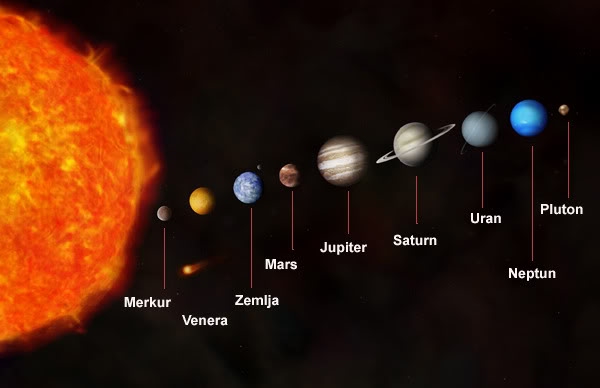 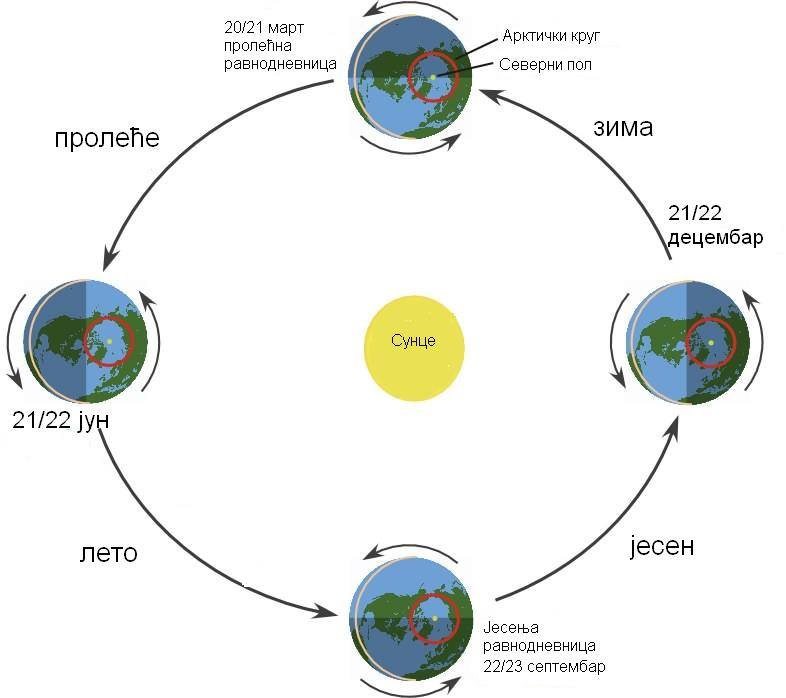 КОНТИНЕНТИ: НАЈВЕЋИ АЗИЈА,АФРИКА,СЕВЕРНА АМЕРИКА,ЈУЖНА АМЕРИКА ,ЕВРОПА,АНТАРКТИК,АУСТРАЛИЈА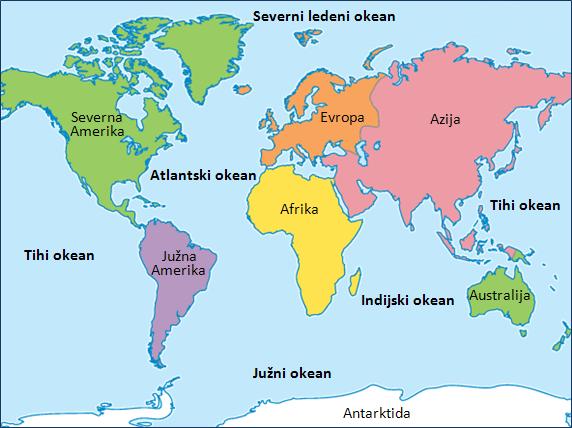 ГРАЂА ЗЕМЉЕ: ЗЕМЉИНА КОРА ИЛИ ЛИТОСФЕРА, ОМОТАЧ ЈЕЗГРА, УНУТРАШЊЕ И СПОЉАШЊЕ ЈЕЗГРО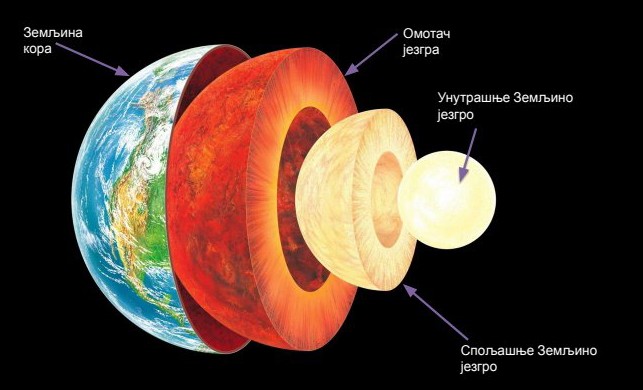 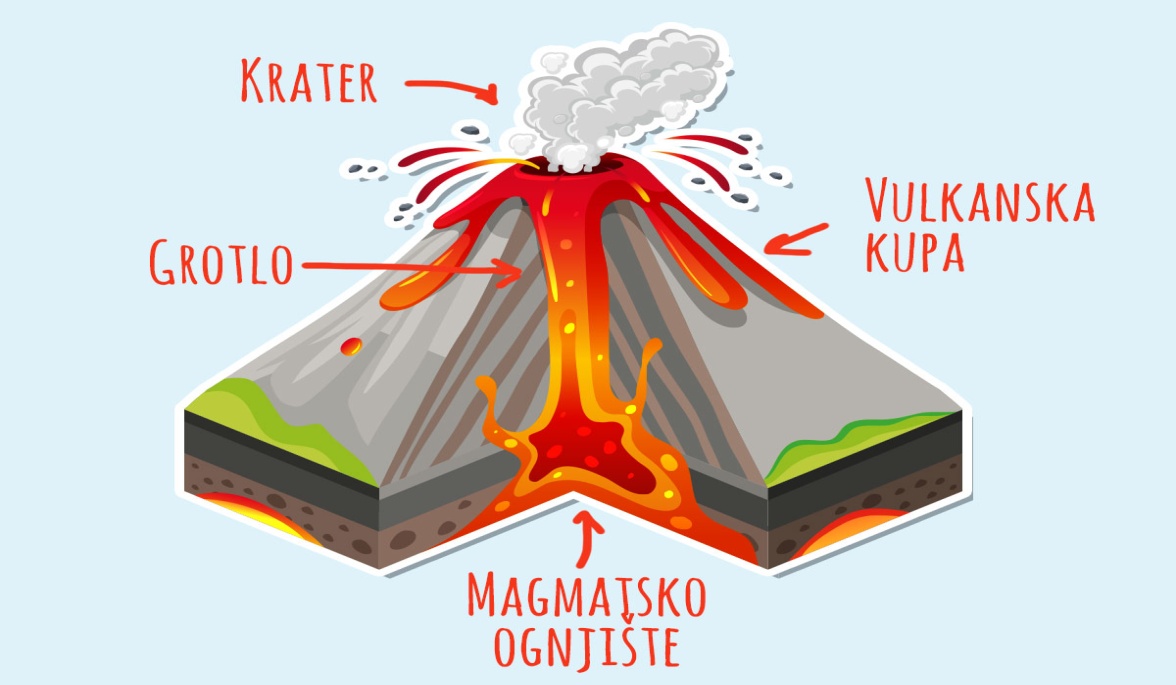 